COMISIÓN PREPARATORIA						OEA/Ser.P										AG/CP/INF. 785/23 rev. 10Quincuagésimo tercer período ordinario de sesiones				21 junio 2023										Original: españolELECCIONES QUE TENDRÁN LUGAR DURANTE EL
QUINCUAGÉSIMO TERCER PERÍODO ORDINARIO DE SESIONES 
DE LA ASAMBLEA GENERAL(Los miembros a elegir iniciarán sus funciones el 1 de enero de 2024)ELECCIONES QUE TENDRÁN LUGAR DURANTE EL QUINCUAGÉSIMO TERCER PERÍODO ORDINARIO DE SESIONES DE LA ASAMBLEA GENERAL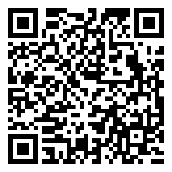 ÓRGANOÓRGANOMANDATOS QUE EXPIRAN
el 31 de diciembre de 2023MANDATOS QUE EXPIRAN
el 31 de diciembre de 2023CANDIDATURAS RECIBIDAS 
al 22 de mayo de 2023CANDIDATURAS RECIBIDAS 
al 22 de mayo de 2023CANDIDATURASRETIRADASAG/CP/INF. 783/23 y adendaAG/CP/INF. 783/23 y adendaComisión Interamericana de Derechos Humanos/  Comisión Interamericana de Derechos Humanos/  Stuardo Ralón (Guatemala)Stuardo Ralón (Guatemala)Pier Paolo Pigozzi (Ecuador)Pier Paolo Pigozzi (Ecuador)Fábio Balestro Floriano (Brasil)/RespuestaRespuestaEsmeralda Arosemena (Panamá)Esmeralda Arosemena (Panamá)Stuardo Ralón (Guatemala)Stuardo Ralón (Guatemala)Joaquín A. Mejía Rivera (Honduras)/Julissa Mantilla Falcón (Perú)Julissa Mantilla Falcón (Perú)Christopher Arif Bulkan (Guyana)Christopher Arif Bulkan (Guyana)Julissa Mantilla Falcón (Perú)/Margarette M. Macaulay (Jamaica)Margarette M. Macaulay (Jamaica)Andrea Pochak (Argentina)Andrea Pochak (Argentina)Gloria Monique de Mees (Suriname)Gloria Monique de Mees (Suriname)Lidia Casas Becerra (Chile)Lidia Casas Becerra (Chile)AG/CP/INF. 784/23 y adendaAG/CP/INF. 784/23 y adendaComité Jurídico Interamericano/ Comité Jurídico Interamericano/ José Antonio Moreno (Paraguay)José Antonio Moreno (Paraguay)Alejandra Valencia (Colombia) Alejandra Valencia (Colombia) Respuesta Respuesta Eric P. Rudge (Suriname)Eric P. Rudge (Suriname)Eric P. Rudge (Suriname)Eric P. Rudge (Suriname)AG/CP/INF. 786/23AG/CP/INF. 786/23Tribunal Administrativo/Tribunal Administrativo/T. Michael Peay (Estados Unidos)T. Michael Peay (Estados Unidos)T. Michael Peay (Estados Unidos)T. Michael Peay (Estados Unidos)RespuestaRespuestaAG/CP/INF. ---/23AG/CP/INF. ---/23Comité de Auditoría / Comité de Auditoría / Joan Carol Luge (Estados Unidos)Joan Carol Luge (Estados Unidos)Respuesta Respuesta AG/CP/INF. 787/23 y adendaAG/CP/INF. 787/23 y adendaCentro de Estudios de Justicia de las Américas/Centro de Estudios de Justicia de las Américas/María Victoria Rivas (Paraguay)María Victoria Rivas (Paraguay)María Victoria Rivas (Paraguay)María Victoria Rivas (Paraguay)Respuesta Respuesta Benjamin Berger (Canadá)Benjamin Berger (Canadá)Benjamin Berger (Canadá)Benjamin Berger (Canadá)María del Carmen Maldonado (Ecuador)María del Carmen Maldonado (Ecuador)Corte Interamericana de Derechos HumanosCorte Interamericana de Derechos HumanosNingunoNingunoRespuestaRespuesta